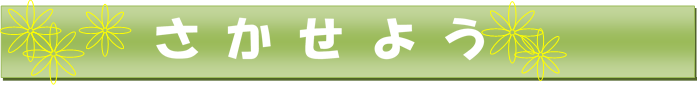 ６月１２日に，永保寺に見学に行ってきました。普段は拝観することのできない観音堂や開山堂の内部も，今回は公開していただき，子ども達はとても喜んでいました。見学中にはボランティアガイドの方のお話を聞いて，学んだことをたくさんメモに書くことができました。子ども達は永保寺の存在は知っていましたが，実際に行って，話を聞いてくることで，永保寺の素晴らしさを実感した様子でした。総合では，これからも，多治見市の自慢できることを学習していきます。今回生まれた新しい疑問を大切にしながら，永保寺以外についてもさらに学習を進めていきたいと思います。6月1２日にプール開きを行いました。みんなで「せんたくき」と「おにごっこ」を元気いっぱいにやりました。今回の遊びについては実行委員がみんなで楽しめる遊びを話し合い，決定したものです。司会進行も堂々と大きな声で取り組むことができました。初めての大プールでしたが，みんなでルールを守って安全に楽しくプール開きをすることができました。　３年生は，１２ｍ泳げることを目標に授業を進めていきます。子ども達のがんばりをお家でも話題にして，励ましていただきたいと思います。今週は読書週間です。お忙しい中，家族読書の取組にもご協力いただいているところだと思います。ありがとうございます。この機会に家族で素敵な時間を過ごしていただきたいと願っております。また，６月２９日に授業参観がございます。お家の方の声が子ども達にとって一番の励みになります。３年生になり，４月から頑張ってきた子ども達の成長を認める声かけをしていただければと思います。よろしくお願いします。エアコンが設置されました！６月をもって工事が終了し，各教室にエアコンが完備されました。これで多治見の暑い夏も安全に，快適に過ごすことができそうです。外の暑さにも慣れつつ生活していけるように，設定温度等には注意しながら活用していこうと思います。保護者懇談よろしくお願いします７月２２日（月）～２４日（水）の３日間，保護者懇談を行います。１５分間ほどの短い時間ですが，学校でのお子さんの様子や夏休みについてお伝えしたいと思っています。また，時間に多少のずれが生じることがありますので，ご了承ください。お帰りの際に，理科の学習で使用したホウセンカの鉢と支柱を持ち帰っていただきます。持ち帰ったホウセンカは，家で世話をします。夏休みの課題として観察カードを２枚取り組ませて下さい。その後，鉢と支柱は家で保管するようにしてください。教科で必要なものの準備について夏休み明けに，算数で『円』の学習をします。その際，コンパスが必要ですので，夏休み中にご用意ください。学校を通しての販売も行いますので，ご希望の方は，本日配付する申し込み用紙に記入していただき，担任に提出をお願いします。お店では様々なものが売っていますが，シャープペンタイプのコンパスよりも鉛筆タイプの方が，壊れにくく使いやすいです。また，持ち手の部分がくるりと回転するコンパスも使いにくく，正しくコンパスを使う技能が身につきにくいです。ベーシックなコンパスをおすすめします。学校の販売申し込み〆切は，７月１２日（金）とさせていただきます。7月の行事予定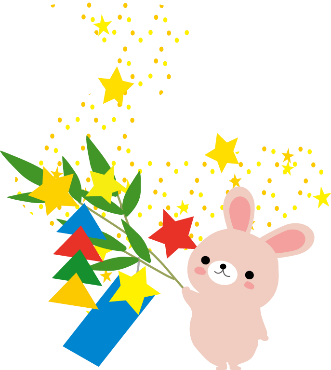 １２日（金）命を守る訓練（不審者対応）１５日（月）海の日１６日（火）夏休み用図書貸し出し１９日（金）夏休み前朝集会　集団下校１３：４５２２日（月）～２４日（水）　保護者懇談２５日（木）プール開放①２６日（金）プール開放②，図書館開放①３１日（火）プール開放③，図書館開放②プール開放：　９：００～１０：３０図書館開放：１０：００～１１：００＜夏休みは，７月２０日～８月２６日まで　　　です。＞